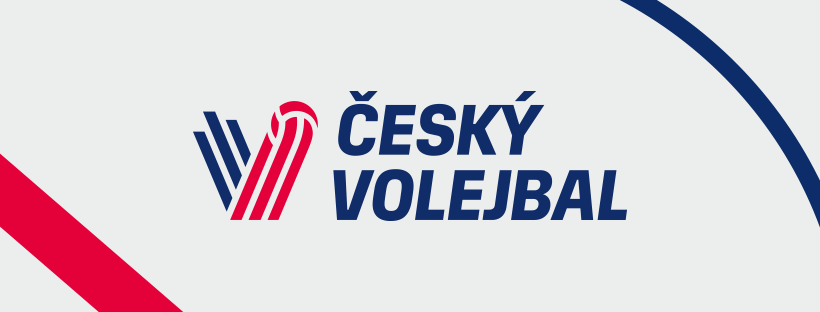 Nominace RD 99/00 - Kladno 24. – 28. 6. 2019Šulc Radim nahrávačPiskáček OndřejnahrávačPolák JosefblokařTrojanowicz LukášblokařHorák PavelblokařKozák Adam smečařHumler FilipsmečařSvoboda JansmečařVašina LukášsmečařChevalier MartinuniverzálŠotola MarekuniverzálToman JiříuniverzálPavlíček JanliberoJežek Matyášlibero